Picture 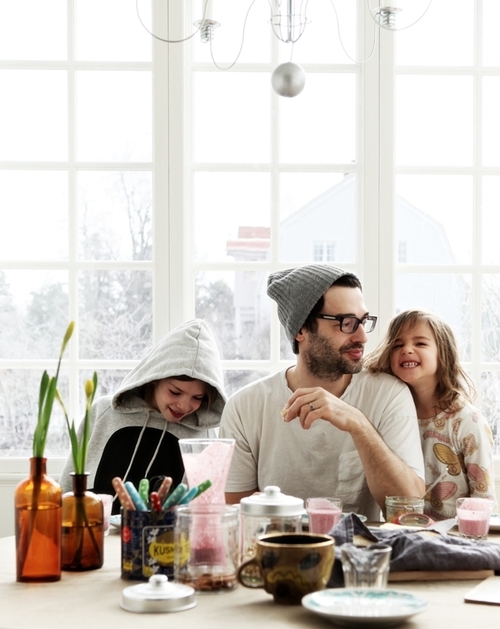 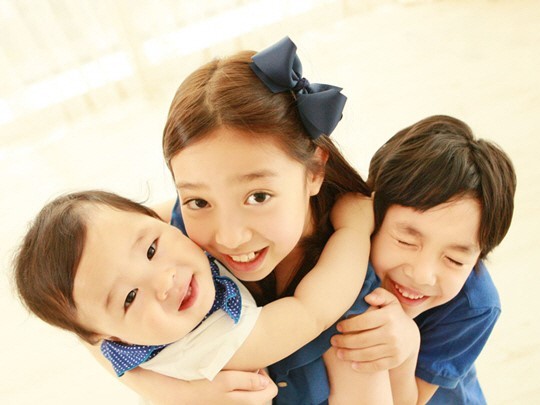 Does birth order affect personality?Oct 25, 2012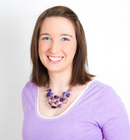 by Amy Vowles PrintFirst, middle or last:  How it mattersShareTweetPinShareTumbleComment NowWe have all heard of “middle child syndrome,” and maybe you have made note of the personality differences between the oldest and youngest in the family, but it turns out that there is more science behind birth order than you may have suspected.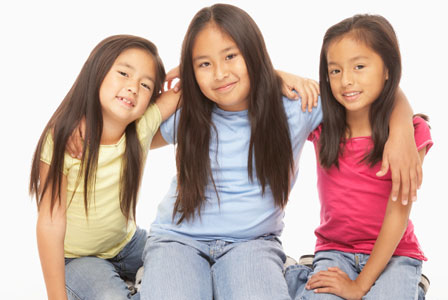 Have you ever considered how your birth order within your family has impacted your personality?Psychologist Dr. Kevin Leman, author of The Birth Order Book: Why You Are the Way You Are, says that your position in your family has tremendous impact on who you are, who you marry, and even what career you choose. Because the family dynamic changes with the addition of each new member, every child is essentially born into a different version of the same family. Your personality and behavior are determined by the unique interaction that takes place between parent and child and among siblings.First born achieversFirst born children enjoy a very special relationship with their parents. They get to receive undivided attention and every accomplishment is treated like a big deal. First time parents often try very hard to make sure that everything is perfect for their first born son or daughter. Because of this special dynamic, first born children tend to be perfectionists and over-achievers. Leman says, “first borns are our nation’s presidents, our mayors and our PTA presidents. If there is a position of authority, you can bet that it’s a first born personality.” The middle childWhatever personality trait has been adopted by the first born child, the second child will become the opposite. “The first two kids in any family are night-and-day different,” Leman says. The middle child will often excel at something that the first born child is not as good at. For example, a first born may be very good in school, while the second child is gifted in athletics. Middle children often play the role of peacekeeper in the family, mediating between the older and younger siblings. The practice that middle children get negotiating their place in the family typically means they have strong social skills and get along well with others.How to understand the mysterious middle child >>The baby in the familyThe youngest born in the family grows up with experienced, more laid back parents, which in turn makes them more laid back as individuals. Leman describes last born children as being the comedians of the family that are social, outgoing and engaging. They typically have fewer responsibilities and have more freedom to do things their own way, which makes the baby of the family free-spirited and creative.How your line-up influences marriage and careerYour place in your family can have impact on what career suits you best. First born children seek out positions of high achievement. “Engineers, accountants, pilots and astronauts are all common first born careers,” Leman says. Middle children tend to fill entrepreneurial roles; Bill Gates, Donald Trump and Steve Forbes are all highly successful middle child entrepreneurs. The babies in the family make excellent performers and tend to be natural salespeople; they will seek out roles that involve engaging and interacting with people.Certain birth order pairings form stronger marriages than others. According to Leman, the strongest pairing is one between a first born and the baby, while two strong first born personalities are not an ideal match.Check out the top four things that will make your marriage work >>Exceptions to the ruleAny time human nature is involved there are variables at play that can create exceptions to the rule. Leman says that child spacing can create more than one family within a family. For example, if there is a significant age gap between children, there can be two first born personalities within one family. A dividing line is created because of the large age gap that starts the birth order over again.Gender can also play a role in disrupting the typical birth order pattern. The first son born in a family may be treated by the parents as a first born, even if he has older sisters.Leman also points out that overbearing parents can cause a switch in birth order. If an overbearing parent is in the mix, the first born child can respond with a pendulum swing from over-achieving to under-achieving. Because the first and second child adopt opposite personality types, the second born child would likely take on the role of first born.Understanding birth order can help us to better understand ourselves and the people we interact with. As parents, being aware of the ways that birth order influences our children's personalities can help us relate to our children and build stronger relationships with them.■ Listening   ■ Speaking   ■ Reading   ■ Grammar  ☐ WritingTopic: Birth orderInstructor:Paul KimLevel:IntermediateStudents:7Length:40 min Materials:ProjectorComputerBoard & Markers Aims:To learn how to understand about born order through reading.Students can develop reading and speaking skills by group discussions and present before the studentsStudents can learn vocabularies by discuss with groupLanguage Skills:Listening: listening to partner’s opinionSpeaking: discuss with groupWriting & Reading: worksheet exercisesLanguage Systems:Lexis: Students can learn spatial vocabularies through discuss.Phonology: Students can improve listening skills by discussing with classmates.Grammar: Students can learn through the text.Discourse: Discussion in pairsAssumptions:Students are intermediate.Some students make inaccurate pronunciations.Students know they must use only English in classAnticipated Errors and Solutions:If time is running out, shorten the discussion time. (cut-off plan)If there is more time left then expected, give students more time for discussion. If students have trouble understanding the text, let their partners to help them out or teacher will help themIf students finish group discussion earlier than expected, give more time for the whole-class discussion and try to ask as many students as possible.References:videohttps://www.youtube.com/watch?v=v7GqZ5XCEa8 Texthttp://www.sheknows.com/parenting/articles/974203/does-birth-order-affect-personalityLead-InLead-InLead-InLead-InMaterials: Project, PPTMaterials: Project, PPTMaterials: Project, PPTMaterials: Project, PPTTimeSet UpStudent ActivityTeacher Talk 5 min  Whole class.Look at the picture and answer teacher’s question. GreetingHello everyone. How was your yesterday?I am happy to hear that you are good. So are you ready for studying English?Eliciting
Could you describe this picture?Yes. There three people. And etc. This picture relative to today's topic of lesson.CCQWould you guess what the topic is?Pre-ActivityPre-ActivityPre-ActivityPre-ActivityMaterials: PPT, ProjectorMaterials: PPT, ProjectorMaterials: PPT, ProjectorMaterials: PPT, ProjectorTimeSet UpStudent ActivityTeacher Talk 10min Whole classLook at the teacher and Answer the question.Look at the screen and answer the question.(Show the PPT)Today's topic is this 'birth order'CCQWhat is this?Ok. Right.(Point the picture)In case of this,First born, Middle born, last born.Do you think Birth order is important?CCQHave you ever considered how your birth order within your family has impacted your personality?Ok. Let’s see the some video.(Video clip on)Main ActivityMain ActivityMain ActivityMain ActivityMaterials: Box, Objects, picture, beam projector, board. Materials: Box, Objects, picture, beam projector, board. Materials: Box, Objects, picture, beam projector, board. Materials: Box, Objects, picture, beam projector, board. TimeSet UpStudent ActivityTeacher Talk 10min10MinGroup activity.Whole classWhole class Looking and Reading the text and share about itAnswer the questionToday, I'm going to share about how your birth order within your family has impacted your personality.(distribute the paper)I will distribute this paper.When you get this.You make a 3 group. Read. After share about what the text say.Ok?I will give you 10Min.When you finish, we will share with whole class.Ok. now we are going to share with whole classFirstCCQWhat is the character of the first person born?- They enjoy a very special relationship with their parent.- They tend to be perfectionists and over-achievers.Ok. nextCCQWhat is the character of the Middle child?- They will often excel at something that the first born child is not as good at. Example, athletics.- They often play the role of peacekeeper in the family, mediating between the older and younger siblings.- They have strong social skills and get along well with others.CCQWhat is the character of the Last child?- Leman describes last born children as being the comedians of the family that are social, outgoing and engaging.- they typically have fewer responsibilities and have more freedom to do this  their own way. CCQAre you agree this statement?Why do not agree? Or why do you agree?Please tell us with in case of your experience or In case of your friends.Ok. move on the next questionCCQHow your line-up influence marriage and career.- First born children seek out positions of high achievement.(engineers, accountants, pilots and astronauts)- Middle children tend to fill entrepreneurs.(Bill gates, Donald Trump and Steve Fobes are all highly successful middle child entrepreneurs)- The babies in the family make excellent performers and tend to be natural salespeople.Ok. Good job!Excellent performers and tend to be natural salespeople.Post ActivityPost ActivityPost ActivityPost ActivityMaterials: Materials: Materials: Materials: TimeSet UpStudent ActivityTeacher Talk5 minWhole classWork on worksheet #1when you see the yourselves, Could Are you agree this statement?What do you want to be? I don’t know actually how your birth order within your family has impacted your personalityBut I think that this is relative to my personality.Ok. It is finished. was it helpful to you guys?Which part did you help?I hope to help you to understand yourselves.Thank you guys. 